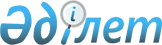 О снятии карантинаПостановление акимата Северо-Казахстанской области от 24 ноября 2020 года № 320. Зарегистрировано Департаментом юстиции Северо-Казахстанской области 25 ноября 2020 года № 6701
      В соответствии с подпунктом 3) пункта 1 статьи 10 Закона Республики Казахстан от 10 июля 2002 года "О ветеринарии", пунктом 2 статьи 27 Закона Республики Казахстан от 23 января 2001 года "О местном государственном управлении и самоуправлении в Республике Казахстан", подпунктом 1) пункта 8 Правил установления или снятия ограничительных мероприятий и карантина, утвержденных приказом Министра сельского хозяйства Республики Казахстан от 9 февраля 2015 года № 7-1/86 "Об утверждении Правил установления или снятия ограничительных мероприятий и карантина" (зарегистрирован в Реестре государственной регистрации нормативных правовых актов под № 10414), на основании представления главного государственного ветеринарно-санитарного инспектора Северо-Казахстанской области от 23 ноября 2020 года № 01-04/1189 "О снятии карантина" акимат Северо-Казахстанской области ПОСТАНОВЛЯЕТ:
      1. Снять карантин в связи с завершением комплекса ветеринарных мероприятий по ликвидации заболевания грипп птиц в следующих населенных пунктах:
      село Бесколь Бескольского сельского округа Кызылжарского района;
      село Глубокое Лесного сельского округа Кызылжарского района;
      село Пресновка Лесного сельского округа Кызылжарского района.
      2. Признать утратившими силу пункты 20, 22, 27 приложения к постановлению акимата Северо-Казахстанской области "Об установлении карантина" от 19 сентября 2020 года № 246 (опубликовано 19 сентября 2020 года в Эталонном контрольном банке нормативных правовых актов Республики Казахстан в электронном виде, зарегистрировано в Реестре государственной регистрации нормативных правовых актов под № 6539).
      3. Коммунальному государственному учреждению "Управление ветеринарии акимата Северо-Казахстанской области" в установленном законодательством Республики Казахстан порядке обеспечить:
      1) государственную регистрацию настоящего постановления в республиканском государственном учреждении "Департамент юстиции Северо-Казахстанской области Министерства юстиции Республики Казахстан";
      2) размещение настоящего постановления на интернет-ресурсе акимата Северо-Казахстанской области после его официального опубликования.
      4. Контроль за исполнением настоящего постановления возложить на курирующего заместителя акима Северо-Казахстанской области.
      5. Настоящее постановление вводится в действие со дня его первого официального опубликования.
					© 2012. РГП на ПХВ «Институт законодательства и правовой информации Республики Казахстан» Министерства юстиции Республики Казахстан
				
      Аким Северо-Казахстанской области 

К. Аксакалов
